                  10.06.2021г.                       г. Елабуга                               № 32О внесении изменений в Решение Елабужского городского Советаот 19 декабря 2020 года № 23 «О бюджете муниципального образования город Елабуга Елабужского муниципального района Республики Татарстанна 2021 год и на плановый период 2022 и 2023 годов»В соответствии с Положением «О бюджетном процессе в муниципальном образовании город Елабуга» и руководствуясь ст.9 Бюджетного кодекса Российской Федерации, Елабужский городской СоветРЕШИЛ:Внести в Решение Елабужского городского Совета от 19 декабря 2020 года  № 23 «О бюджете муниципального образования город Елабуга Елабужского муниципального района Республики Татарстан на 2021 год и на плановый период 2022 и 2023 годов»следующие изменения: в статье 1:в части 1в пункте 1 цифры «356 238,4» заменить цифрами «361 327,2»;в пункте 2 цифры «356 238,4» заменить цифрами «366 298,6»;в пункте 3 цифры «0,0» заменить цифрами «4 971,4»;в части 3приложение 1 «Источники финансирования дефицита бюджета муниципального образования город Елабуга на 2021 год» изложить в новой редакции;в статье 3:приложение 2 «Прогнозируемые объемы доходов бюджета муниципального образования город Елабуга на 2021 год» в части вносимых изменений;в статье 4:приложение 3 «Перечень главных администраторов доходов бюджета муниципального образования город Елабуга» в части вносимых изменений;в статье 5:в части 1приложение 5 «Ведомственная структура расходов бюджета муниципального образования город Елабуга на 2021 год и на плановый период 2022 и 2023 годов» в части вносимых изменений;в части 2приложение 6 «Распределение бюджетных ассигнований бюджета муниципального образования город Елабуга по разделам и подразделам, целевым статьям и группам видов расходов классификации расходов бюджетов на 2021 год и на плановый период 2022 и 2023 годов» в части вносимых изменений;в части 3приложение 7 «Распределение бюджетных ассигнований бюджета муниципального образования город Елабуга по целевым статьям (муниципальным программам муниципального образования город Елабуга и непрограммным направлениям деятельности), группам видов расходов, разделам, подразделам классификации расходов бюджетов на 2021 год и на плановый период 2022 и 2023 годов»  в части вносимых изменений;в статье 6 Формулировку статьи 6 изложить в новой редакции: «Утвердить объем межбюджетных трансфертов, передаваемых из бюджета Поселения в бюджет Елабужского муниципального района на осуществление части полномочий по решению вопросов местного значения в соответствии с заключенными соглашениями:»;дополнить статьей 8 следующего содержания:«Учесть объемы межбюджетных трансфертов, передаваемых из бюджета  Елабужского муниципального района Республики Татарстан в бюджет городского поселения на 2021 год в сумме 5 088,8 тыс. рублей согласно приложению 8 к настоящему Решению»;дополнить приложением 8 «Межбюджетные трансферты, передаваемые из бюджета Елабужского муниципального района Республики Татарстан на 2021 год»;статьи 8-11  считать статьями 9-12.Контроль за исполнением настоящего решения возложить на постоянно-действующую комиссию по вопросам экономического развития, бюджета, налогов, тарифной политики, развития предпринимательства, межбюджетных и земельно-имущественных отношений.Данное решение подлежит официальному опубликованию в средствах массовой информации.Председатель				          	                                    Р.М. НуриевЕЛАБУЖСКИЙГОРОДСКОЙСОВЕТРЕСПУБЛИКА ТАТАРСТАН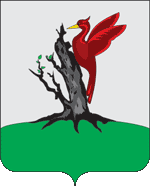 ТАТАРСТАН РЕСПУБЛИКАСЫАЛАБУГАШӘҺӘРСОВЕТЫ             РЕШЕНИЕ                         КАРАР